Publish Your Self AssessmentYou will now attach and/or embed your self-assessment to the bottom of the blog post with the artifact you have chosen. You may choose to make this post private or public. After placing your artifact on a blog post, follow the instructions below.Categories - Self-AssessmentTags - Now tag your post using the tag that corresponds to the competency that you have written about. You can choose more than one. Please use lower case letters and be exact.#creativethinkingcc#communicationcc#criticalthinkingcc#socialresponsibilitycc#personalidentitycc#personalawarenessccUse the Add Document button located at the top of your post page and embed your self-assessment at the bottom of your blog post.Publish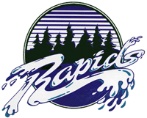 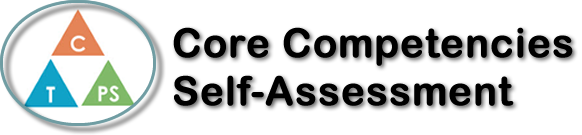 Name: Joseph D’AgostinoDate:  Wednesday 23, June 2021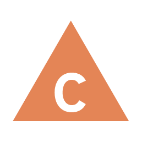 How does the artifact you selected demonstrate strengths & growth in the communication competency?In what ways might you further develop your communication competency?Self-ReflectionDescribe how the artifact you selected shows your strengths & growth in specific core competencies. The prompt questions on the left - or other self-assessment activities you may have done - may guide your reflection process.For this assignment, we were given multiple ideas and examples on how we wanted to demonstrate our information about the book we were reading. We had multiple groups reading different books, so the class also has a variety of options to choose from. For the project there were three individual task that had to be done. After we chose three, it was our turn to decide how we wanted to present our information, whether it be through visual, descriptive, audio, or artistic. I enjoyed choosing a mix so my work could all be different, and I wasn’t stuck on doing one thing. I used my creative thinking to plan out what I wanted to do for each individual task. I was less creative when it came to the descriptive part, but more when it came to the artistic part. I believe that I was able to show my creative thinking in different forms and demonstrate different ideas from the book in the way that I perceived it. 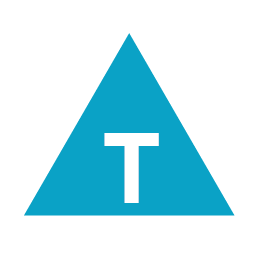 How does the artifact you selected demonstrate strengths & growth in the thinking competencies?In what ways might you further develop your thinking competencies?Self-ReflectionDescribe how the artifact you selected shows your strengths & growth in specific core competencies. The prompt questions on the left - or other self-assessment activities you may have done - may guide your reflection process.For this assignment, we were given multiple ideas and examples on how we wanted to demonstrate our information about the book we were reading. We had multiple groups reading different books, so the class also has a variety of options to choose from. For the project there were three individual task that had to be done. After we chose three, it was our turn to decide how we wanted to present our information, whether it be through visual, descriptive, audio, or artistic. I enjoyed choosing a mix so my work could all be different, and I wasn’t stuck on doing one thing. I used my creative thinking to plan out what I wanted to do for each individual task. I was less creative when it came to the descriptive part, but more when it came to the artistic part. I believe that I was able to show my creative thinking in different forms and demonstrate different ideas from the book in the way that I perceived it. 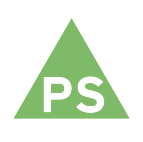 How does the artifact you selected demonstrate strengths & growth in the personal & social competencies?In what ways might you further develop your personal & social competencies?Self-ReflectionDescribe how the artifact you selected shows your strengths & growth in specific core competencies. The prompt questions on the left - or other self-assessment activities you may have done - may guide your reflection process.For this assignment, we were given multiple ideas and examples on how we wanted to demonstrate our information about the book we were reading. We had multiple groups reading different books, so the class also has a variety of options to choose from. For the project there were three individual task that had to be done. After we chose three, it was our turn to decide how we wanted to present our information, whether it be through visual, descriptive, audio, or artistic. I enjoyed choosing a mix so my work could all be different, and I wasn’t stuck on doing one thing. I used my creative thinking to plan out what I wanted to do for each individual task. I was less creative when it came to the descriptive part, but more when it came to the artistic part. I believe that I was able to show my creative thinking in different forms and demonstrate different ideas from the book in the way that I perceived it. 